  "Fit mit dem Flexibar"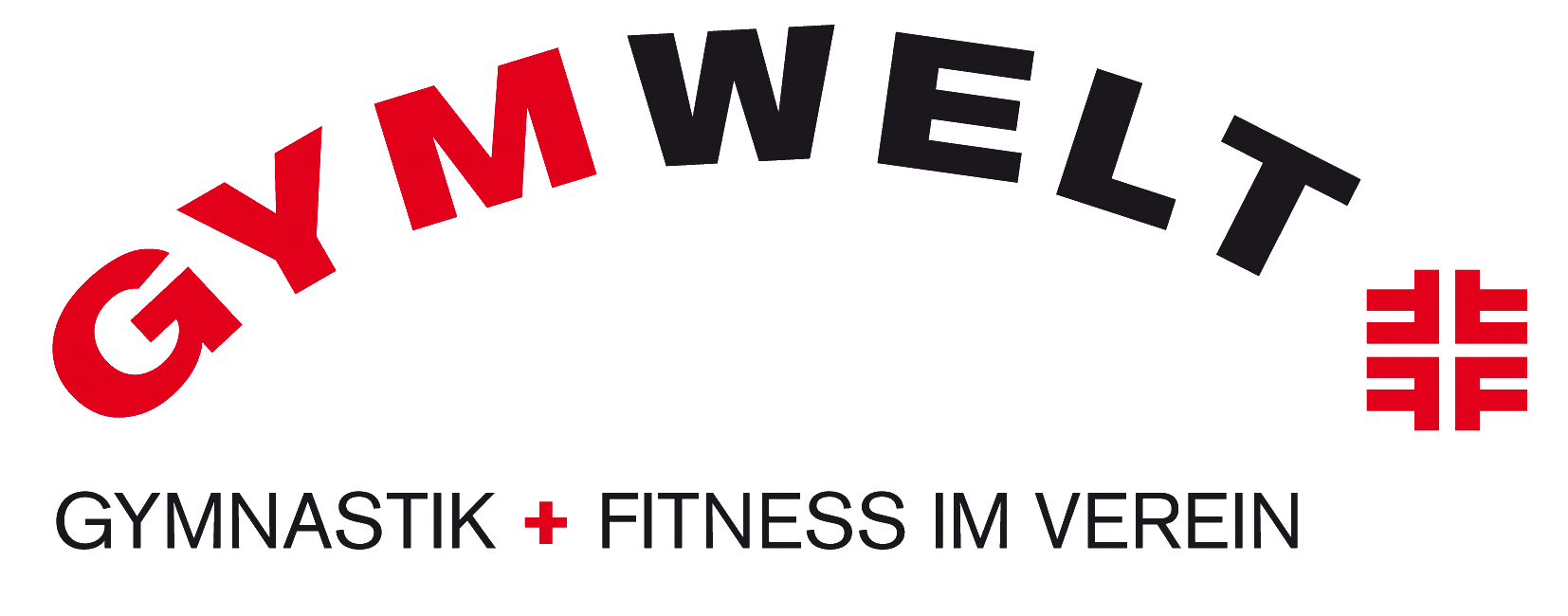 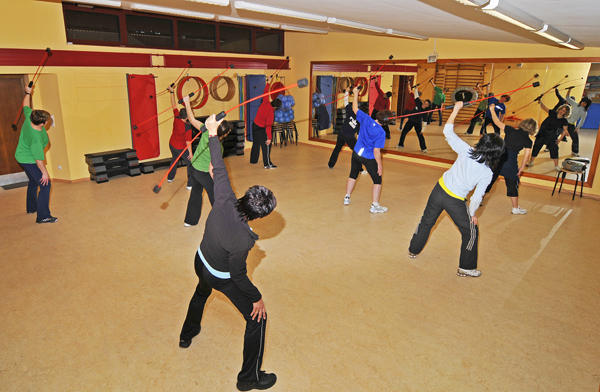 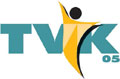 Der Flexi-Bar ist ein Trainingsgerät zur effektiven Stärkung der Rumpfmuskulatur. Ob Rückenschmerzen oder nur zur Vorbeugung, ob Leistungssportler oder Reha-Patient, das spielt keine Rolle. Es sind sowohl Einsteiger als auch Fortgeschrittene herzlich willkommen. Beim Flexi-Bar Training arbeiten die tief- und medial liegenden Rückenstrecker, die gesamte Bauchmuskulatur sowie der Beckenboden gegen die auf den Körper wirkende SchwingungDer Flexi-Bar ist eine leicht anzuwendende Ergänzung zu den Themen Haltungsverbesserung und Figur-Training, aber auch ein einmaliges Therapiegerät für Rücken- und Gelenkserkrankungen. Zum Beispiel bei Verspannungen im Schulter- und Nackenbereich, Problemen im Bereich der Lendenwirbelsäule und Hüfte, Arthrose- Schulter / Hüftgelenk / WirbelgelenkeKursleitung:		Fitness Trainerin Corinna Foth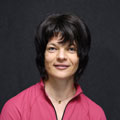 Kursbeginn:		Freitag  11.Januar 2019Kursdauer:		6 x Freitags,17.30 – 18.30 UhrFlexi-Bars:		werden vom TVK zur Verfügung gestellt Kursort:		im TVK Gymnastikraum (Pavillon) in WaldulmKursgebühr:		24,- € TVK - Vereinsmitglieder (Sonderbeitrag)30,- € Nichtmitglieder (Kurzzeitmitgliedschaft)Zahlbar am ersten Kurstag in bar, bei Verhinderung keine Rückerstattung oder Gutschrift der KursgebührAnmeldung: 		TVK – Geschäftsstelle Tel.07842/427649 oder per e-mail geschaeftsstelle@tv-kappelrodeck.deDie Teilnehmerzahl ist auf max. 10 Personen begrenzt, daher schnell anmelden.  